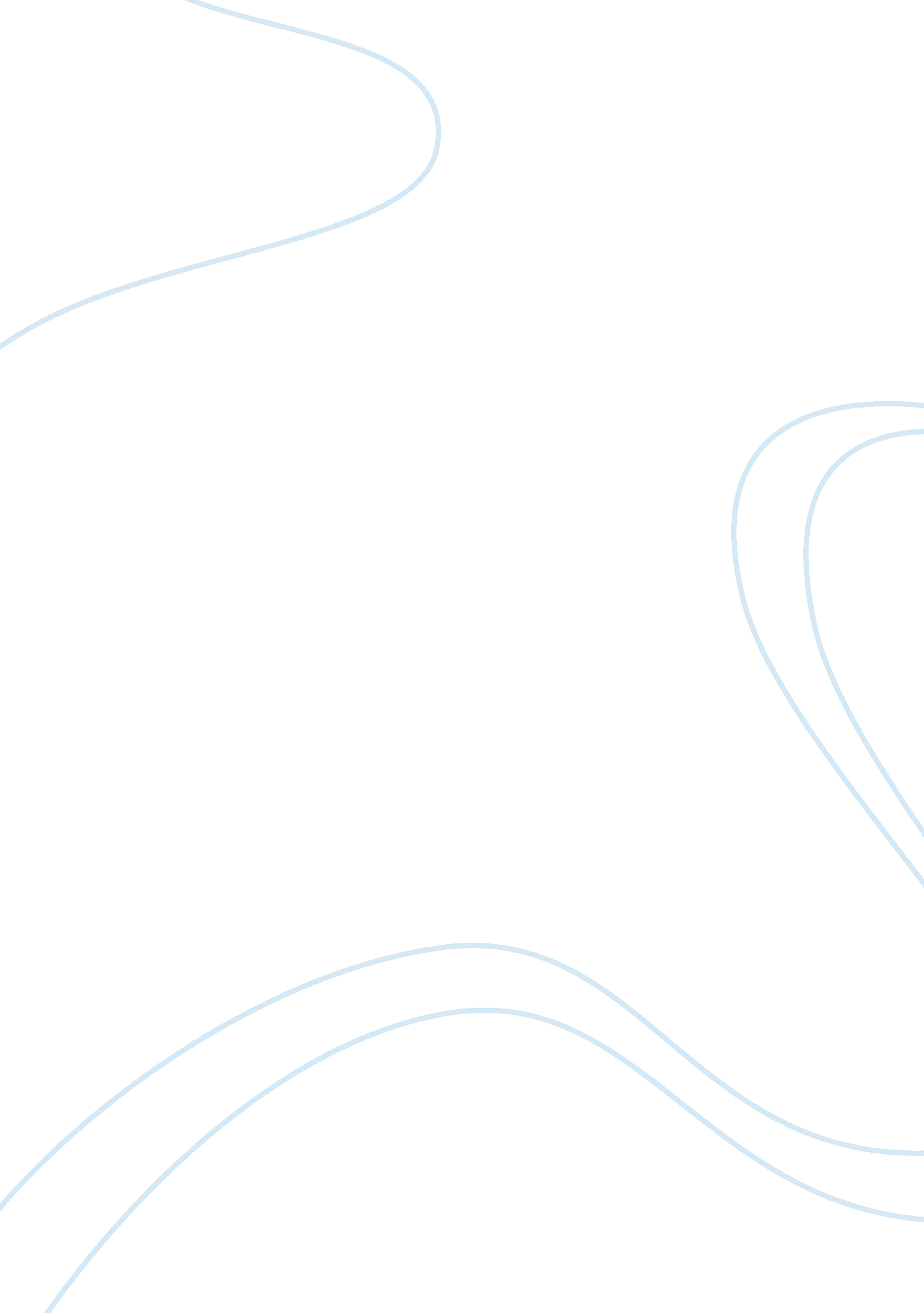 Tomorrowland brazilSport & Tourism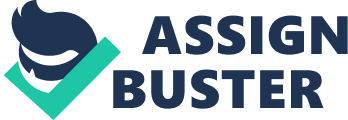 TOMORROWLAND BRASIL Cultural Significance Tomorrowland Brasil is an event that is aimed at the celebration of life with focus being made on the environmental conservation. The event unites people from various parts of the world in a bid to promote integration of diverse ideas and cultural practices. The festival aims at promoting unity in the midst of diversity. Its cultural significance is to provide an avenue for the celebration of great leaders of the past who contributed positively in the lives of people all over the world. The theme event is, “ We are the People of Tomorrow! We believe in a sustainable future! That’s why we care for people & our planet”. The event is to take place in the City of Sao Paulo on 1st, 2nd and 3rd of May 2015. 
Interesting facts about the event 
Fact one 
Pre-event party: A party is usually held on the night before day of the festival so as to give those to attend the event a clue of what to expect from the festival. It is known as The Gathering. The event attracts huge number of people who may not be taking part in the tomorrowland event itself. 
Fact Two 
Tomorrowland Brazil offers rentable mansions: The mansions can be rented for a period of five days and is valid for a maximum of twelve people. The rentable mansions available in tomorrowland Brazil are made up of spacious living room, a kitchen with filled fridge, a bedroom, a terrace and a private bathroom, is supported by its own garden, private parking and a 24/7 service staff. It has an exclusive Jacuzzi which can accommodate many people. 
Fact Three 
Mobile Apps: Those who will be attending the event will be provided with Mobile Apps that is available in both Android and Apple phones. The Apps have a number of features such as news feeds, updates on the various artists and appmiral connect. 
Minimum age 
The minimum age requirement for the event is 18 years and this forms a very strictly policy of the event. This policy is ensured through the presentation of an official government-issued photo identification cards which includes original driving license, passport and ID. 
Tickets 
The tickets are grouped into four packages namely full madness regular pass, full madness comfort pass, day regular pass, day comfort pass. The rates for the packages are as follows for all the three days. 
Full Madness Regular Pass- US$ 419. 00 
Full Madness Comfort Pass- US$ 885. 00 
Day Regular Pass- US$ 186. 00 
Day Comfort Pass- US$ 372. 00 
Link: http://www. tomorrowlandbrasil. com/ 